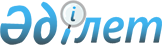 Об определении перечня должностей специалистов в области здравоохранения, социального обеспечения, образования, культуры, спорта и ветеринарии, являющихся гражданскими служащими и работающих в сельской местности
					
			Утративший силу
			
			
		
					Постановление акимата Хобдинского района Актюбинской области от 27 июля 2016 года № 249. Зарегистрировано Департаментом юстиции Актюбинской области 29 августа 2016 года № 5041. Утратило силу постановлением акимата Кобдинского района Актюбинской области от 18 июня 2019 года № 124.
      Сноска. Утратило силу постановлением акимата Кобдинского района Актюбинской области от 18.06.2019 № 124 (вводится в действие по истечении десяти календарных дней после дня его первого официального опубликования).
      В соответствии со статьями 18, 139 Трудового кодекса Республики Казахстан от 23 ноября 2015 года, статьей 31 Закона Республики Казахстан от 23 января 2001 года № 148 "О местном государственном управлении и самоуправлении в Республике Казахстан", акимат Хобдинского района ПОСТАНОВЛЯЕТ:
      1. Определить перечень должностей специалистов в области здравоохранения, социального обеспечения, образования, культуры, спорта и ветеринарии, являющихся гражданскими служащими и работающих в сельской местности по Хобдинскому району согласно приложению.
      2. Контроль за исполнением данного постановления возложить на заместителя акима района Елеусинову Б.
      3. Настоящее постановление вводится в действие по истечении десяти календарных дней после дня первого официального опубликования.  Перечень 
должностей специалистов в области здравоохранения, социального обеспечения, образования, культуры, спорта и ветеринарии, являющихся гражданскими служащими и работающих в сельской местности
      Должности специалистов в области здравоохранения


      1) врачи всех специальностей
      2) медицинские работники среднего звена всех специальностей
      3) социальный педагог
      4) психолог
      Должности специалистов в области социального обеспечения


      5) социальный работник
      6) заведующая отделением
      7) консультант отделения
      8) директор центра занятости
      9) специалист центра занятости
      Должности специалистов в области образования


      10) учителя всех специальностей организаций образования
      11) директор общеобразовательной школы
      12) заведующий дошкольной организацией
      13) руководитель физического воспитания
      14) преподователь начальной военной подготовки
      15) заведующий отделением в организациях образования, непосредственно занимающийся учебно-производственной, учебно-воспитательной деятельностью (заведующий спорткомплексом)
      16) педагог-психолог
      17) старший воспитатель, воспитатель
      18) социальный –педагог
      19) музыкальный руководитель детской дошкольной организации
      20) старший вожатый, вожатый
      21) мастер производственного обучения
      22) лаборант
      23) диетическая сестра
      24) старший методист, методист
      25) заведующий учебной частью
      26) заведующий библиотекой, библиотекарь
      27) руководитель творческой мастерской (в организациях образования)
      28) учитель-логопед
      29) педагог-организатор
      30) педагог дополнительного образования
      31) учитель-дефектолог
      32) музыкальный руководитель, непосредственно занимающийся учебно-воспитательной деятельностью
      33) инструктор по труду и физической культуре
      34) хореограф
      35) культорганизатор
      36) специалист по программному обеспечению, инженеры
      Должности специалистов в области культуры


      37) директор
      38) музыкальный руководитель
      39) методист
      40) библиограф, библиотекарь
      41) заведующий библиотекой 
      42) заведующий отделом
      43) аккомпаниатор
      44) хореограф
      Должности специалистов в области спорта


      45) директор
      46) методист
      Должности специалистов в области ветеринарии


      47) директор ветеринарной станции
      48) заведующий ветеринарным пунктом
      49) ветеринарный фельдшер
      50) ветеринарный санитар
					© 2012. РГП на ПХВ «Институт законодательства и правовой информации Республики Казахстан» Министерства юстиции Республики Казахстан
				
      Аким района 

Шермаганбет М.З.

      Секретарь Хобдинского районного маслихата Ж. Ергалиев
Приложение к постановлению акимата Хобдинского района № 249 от 27 июля 2016 года